	Nom du porteur de projet : La Vie Active 	 Nom du projet : IntegraPsy : Dispositif mobile d'accompagnement psychosocial de personnes ayant un projet d'intégration en France Dispositif mobile IntegraPsy Formulaire de demande d’intervention       (Ce formulaire sera à remplir par le professionnel chargé de l’accompagnement du bénéficiaire, daté, signé et tamponné par la structure, avant d’être renvoyé scanné au format PDF) Date de la demande :  …../..... / ..........   Genre : Femme                              Homme                       Non-binaire 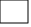 Date et lieu de naissance :  …... / ...…. /………… à …………………………………………………… Date arrivée en France :  …... /…... /…….... STATUT JURIDIQUE DU BENEFICIAIRE N° OFPRA (pour les demandeurs d’asile et les apatrides) : …………………………………………… N° AGDREF (pour les titulaires de titres de séjour) : ……………………………………………………. Le bénéficiaire est-il isolé ou accompagné ? Précisez A quand remontent les premiers signes de souffrance psychique ? Précisez les signes identifiés. Personne à l’origine de la demande Je soussigné……………………………………………. Fonction dans le service………………………. Atteste l’exactitude des informations concernant le statut juridique du bénéficiaire. Date, signature et cachet de l’établissement : Votre structure et/ou service La personne de contact et/ou de référence Nom :Type :Adresse :Adresse Mail :Téléphone :Nom :Type :Adresse :Adresse Mail :Téléphone :NOM DU BENEFICIAIRE :Code bénéficiaire interne (partie réservée à l’équipe INTEGRAPSY) PRENOM DU BENEFICIAIRE :Nationalité ………………………………………………………………………..Langue(s) parlée(s) / demandée(s)…………………………………………… Nationalité ………………………………………………………………………..Langue(s) parlée(s) / demandée(s)……………………………………………     DEMANDEUR D’ASILE   PRIMO-ARRIVANT Procédure normale  Réfugié(e) Procédure accélérée Bénéficiaire de la protection subsidiaire Dubliné(e) Titre de séjour Réexamen Apatride ou en cours de demande